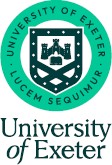 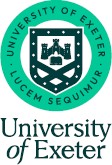 Selected focus for Demonstration from the Learning Focuses for Agendas list (or a personalised focus)What aspect of my teaching am I trying to improve?Selected focus for Demonstration from the Learning Focuses for Agendas list (or a personalised focus)What aspect of my teaching am I trying to improve?Date(s): 		Class(es): 	_ 	(If you are observing two demonstrations to feed into one agenda focus, then please use this form for both)Date(s): 		Class(es): 	_ 	(If you are observing two demonstrations to feed into one agenda focus, then please use this form for both)NOTES ON TEACHER’S STRATEGIES, INFORMED BY DIALOGUE WITH TEACHER(filled in by trainee)NOTES ON DEMONSTRATION OF TEACHING IN RELATION TO SELECTED FOCUS(filled in by trainee)Things I have seen demonstrated and want to try in my Agenda:Things I have seen demonstrated and want to try in my Agenda: